Mode d’emploi KIT COLLEGIEN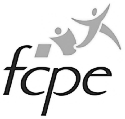 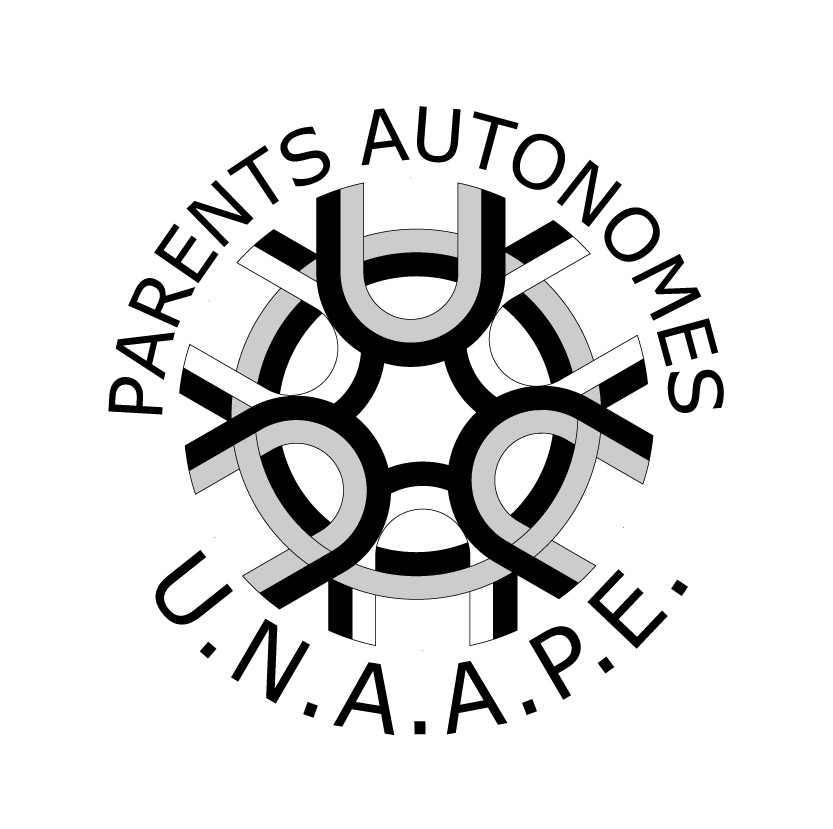 Collège Saint Simon de Jouars-Pontchartrain
Rentrée 2017C’est quoi ?Le kit collégien, ce sont les fournitures scolaires demandées par les professeurs.
C’est un kit « Cahiers/Feuilles » commun à tous les niveaux.Ce sont des kits Fournitures Consommables et Fournitures Durables calqués sur la liste des fournitures des 6èmes mais qui peuvent aussi convenir aux autres niveaux.
C’est aussi la calculatrice.Cette année encore, pas de cahier d’exercices, les références seront transmises par les professeurs selon leur besoin.
A quoi ça sert ?Vous maitrisez vos dépenses grâce à une commande groupéeVous gagnez du temps en évitant le marathon des courses de rentréeVos enfants bénéficient de fournitures de qualité et respectueuses de l’environnement (Clairefontaine, Maped, Lefranc Bourgeois, Bic, UHU, etc.)Vous bénéficiez de l’expérience des professeurs et des parents pour le choix des fournituresVous contribuez à alléger le cartable de vos enfants
C’est pour qui ?Les kits sont accessibles à tous, il n’est pas nécessaire d’être adhérent d’une des associations pour en bénéficier.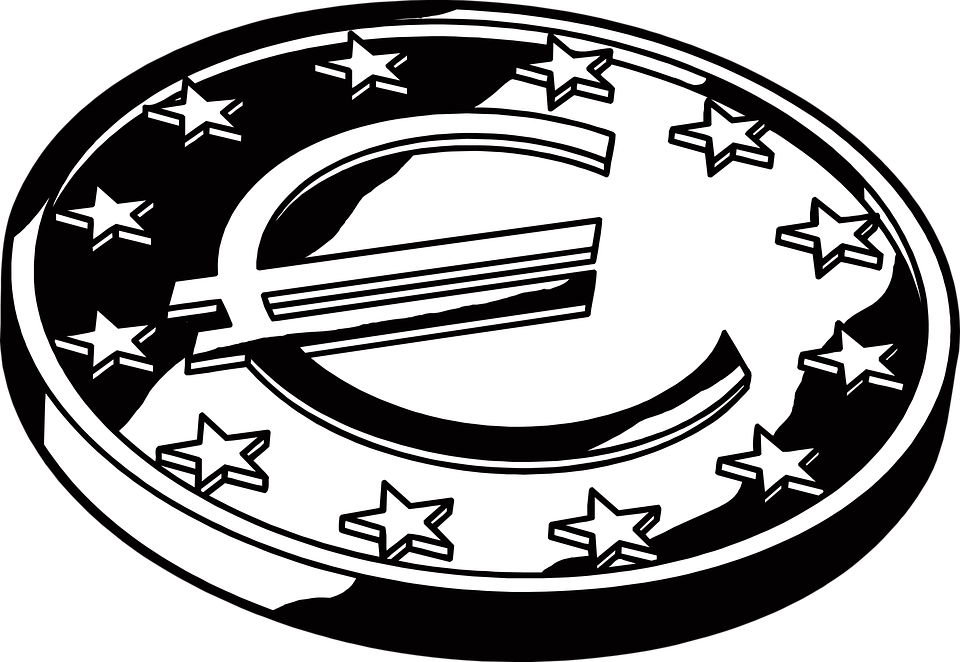 
Comment ça marche ?C’est simple !Retournez le bon de commande rempli et votre chèque au plus tard le vendredi 19 mai 2017Venez chercher vos kits le mardi 20 juin de 16h30 à 19h30 au Collège
Vous avez d’autres questions ?Vous pouvez nous joindre Laëtitia au 06 75 50 44 56 ou Annie au 06 15 52 54 88
ou par mail : kit.college.pontchartrain@gmail.comLes bons de commande sont distribués par le collège et les directrices d’école élémentaire.
Ils sont également disponibles sur le site du collège et sur demande par courriel.Bon de commande KIT COLLEGIENRéponse IMPERATIVE avant le vendredi 19 mai 2017NOM & PRÉNOM du ou des Enfants : 	Classe à la rentrée 2017 : 	 6ème	5ème	4ème	3èmeNom de la personne établissant le chèque :	Adresse : 	E-mail : 	Téléphone : 	Ces informations sont importantes pour nous permettre de vous confirmer votre commande. Si cette confirmation ne vous parvient pas avant le 22 mai merci de contacter Laëtitia au 06 75 50 44 56 ou
Annie au 06 15 52 54 88 ou par mail : kit.college.pontchartrain@gmail.com.POUR COMMANDER : Remplissez la partie haute de ce bon de commandeChoisissez vos kits et vos quantitésTOTAL de la commande : 	 Etablissez votre chèque à l’ordre de :Antre GuillemetEncaissement prévu environ 1 semaine avant la date de distribution Glissez le bon de commande et le chèque dans une enveloppe à l’attention de 
« Parents d’élèves – Kit Collégien »
et remettez l’enveloppe à la loge du collège ou envoyez la par courrier à :Parents d’élèves – Kit CollégienCollège Saint Simon5 place de la Cimballe
78760 Jouars-Pontchartrain Vous recevrez une confirmation de votre commande par courrier électronique Venez retirer vos kits le mardi 20 juin
de 16h30 à 19h30 au collège.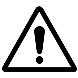 Ne sont pas compris dans les kits : Agenda ou cahier de texte, trousse, stylo-plume et cartouches d’encre, écouteurs audio, clé USB, cadenas, chiffonAdaptation du kit : Une pochette cartonnée est fournie dans le kit, elle  peut être utilisée pour l’espagnol ou en remplacement de la pochette plastique non proposée dans le kit.En cas de difficultés, vous pouvez demander la participation
des fonds sociaux du collège. Les dossiers de demande d'aide exceptionnelle sont disponibles au secrétariat de direction.PrixQuantitéKit Cahiers/Feuilles21,12 €Kit Fournitures Consommables21,06 €Kit Fournitures Durables27,66 €Calculatrice Texas Instrument TI collège+18,50 €Latin Dixit 4° édition Nathan6,21 €Kit Cahiers/Feuilles à 21,12 €Kit Cahiers/Feuilles à 21,12 €Cahier 48 pages - 17x22 cm - Grands carreaux2Cahier 48 pages - 24x32 cm - Grands carreaux19Cahier 96 pages - 24x32 cm - Grands carreaux1Copies simples Grands carreaux 21x29,7 cm200Copies doubles Grands carreaux 21x29,7 cm200Kit Fournitures Consommables à 21,06 €Kit Fournitures Consommables à 21,06 €Stylo à bille pointe moyenne Bleu, Noir, Rouge et Vert1+1
+1+1Stylo feutre noir fin1Surligneur Orange, Vert et Bleu1+1+1Crayon à papier HB3Ruban adhésif1Colle en tube6Gomme blanche2Double décimètre, Equerre, Rapporteur demi-circulaire, en plastique1+1+1Classeur souple format A4112 intercalaires plastifiés1Pochette à rabats cartonnée1Pochette de 10 feuilles de papier à dessin format A3 blanches 180 g/m21Kit Fournitures Durables à 27,66 €Kit Fournitures Durables à 27,66 €Crayon à papier 4B1Taille crayon avec réservoir112 Crayons de couleurs118 feutres pointes moyennes1Boite de 5 tubes de gouache1Pinceau n°4 ou 6 et n°12 ou 141+1Brosse tête plate rectangulaire n°4 et 101+1Compas à mine stop système1Paire de ciseaux bout rond1Pochette de 12 feuilles de papier calque1Pochette de 12 feuilles de papier millimétré1Paquet de 50 feuilles de papier à dessin perforées1Paquet de 100 pochettes transparentes perforées 21x29,7 cm1Classeur souple format A4112 intercalaires plastifiés1Porte vues (lutin) de 20 pochettes (40 vues)1